Лот № 15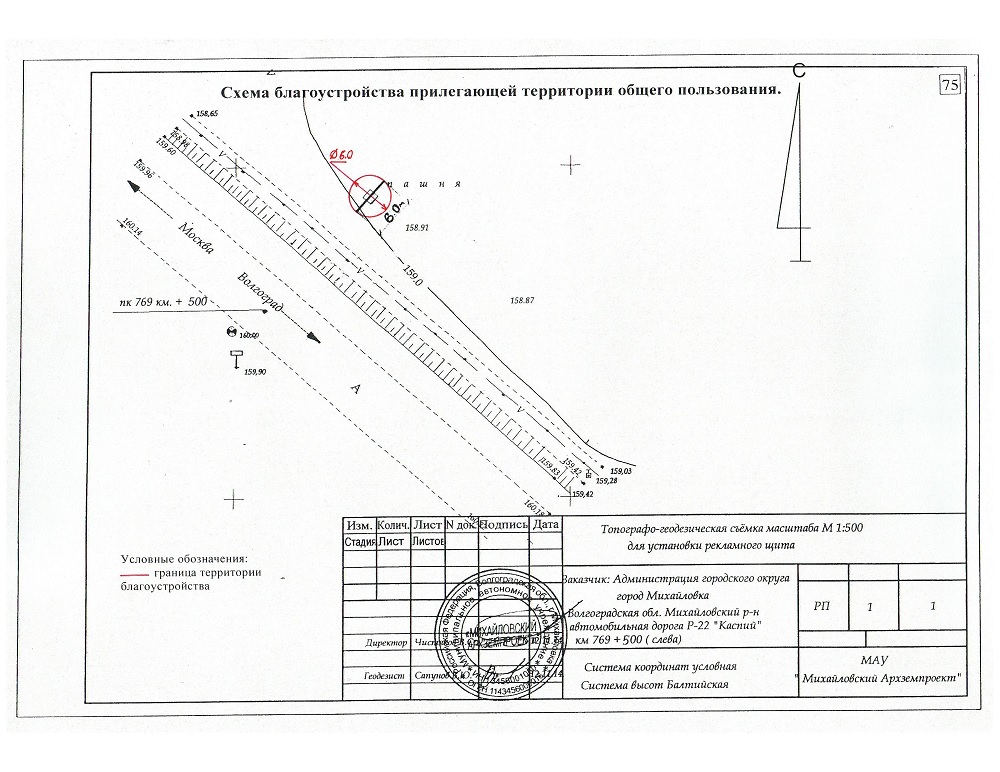 Лот № 16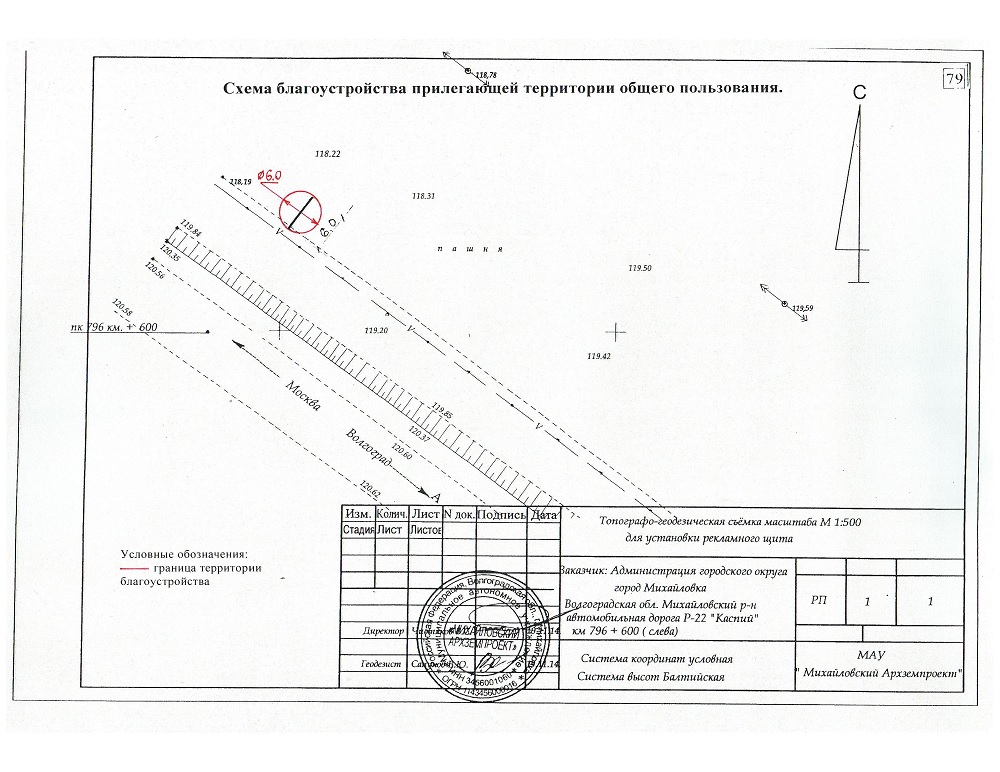 